Prijavljam se na naslednje (obkroži):OBLIKOVANJE ZVOKA (mentor: Brane Zorman)OBLIKOVANJE SVETLOBE (mentor: Davor Balent)Prijavi obvezno priložite kratek opis vaših dosedanjih gledaliških izkušenj!	PLAČNIK KOTIZACIJE  (obkroži ali ustrezno označi):Ali ste davčni zavezanec za davek na dodano vrednost (obkrožite ali ustrezno označite):      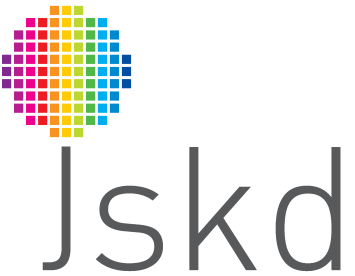 JAVNI SKLAD REPUBLIKE SLOVENIJE ZA KULTURNE DEJAVNOSTIGledališka in lutkovna dejavnost  Štefanova 5, 1000 LjubljanaT: 01  24 10 511, F: 01 24 10 510e-pošta: matjaz.smalc@jskd.siwww.jskd.si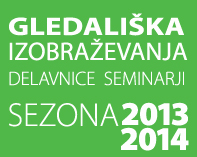 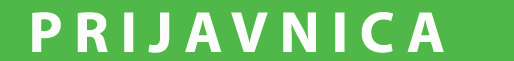 OBLIKOVANJE GLEDALIŠKE SVETLOBE IN ZVOKA Ljubljana, november - december 2013OBLIKOVANJE GLEDALIŠKE SVETLOBE IN ZVOKA Ljubljana, november - december 2013OBLIKOVANJE GLEDALIŠKE SVETLOBE IN ZVOKA Ljubljana, november - december 2013OBLIKOVANJE GLEDALIŠKE SVETLOBE IN ZVOKA Ljubljana, november - december 2013OBLIKOVANJE GLEDALIŠKE SVETLOBE IN ZVOKA Ljubljana, november - december 2013OBLIKOVANJE GLEDALIŠKE SVETLOBE IN ZVOKA Ljubljana, november - december 2013OBLIKOVANJE GLEDALIŠKE SVETLOBE IN ZVOKA Ljubljana, november - december 2013OBLIKOVANJE GLEDALIŠKE SVETLOBE IN ZVOKA Ljubljana, november - december 2013ime in priimek:starostlettočen naslov (ulica, hišna št., kraj):točen naslov (ulica, hišna št., kraj):točen naslov (ulica, hišna št., kraj):točen naslov (ulica, hišna št., kraj):poštna številka:pošta:telefon:GSM:e-pošta:a) sama) sama) sama) sama) sama) samb) ustanova / šola / drugi*b) ustanova / šola / drugi**ustanova / šola / drugi:*ustanova / šola / drugi:*ustanova / šola / drugi:*ustanova / šola / drugi:*ustanova / šola / drugi:točen naslov (ulica, hišna št., kraj):točen naslov (ulica, hišna št., kraj):točen naslov (ulica, hišna št., kraj):točen naslov (ulica, hišna št., kraj):točen naslov (ulica, hišna št., kraj):točen naslov (ulica, hišna št., kraj):poštna številka:poštna številka:poštna številka:poštna številka:pošta:pošta:Telefon:Telefon:Telefon:faks:faks:DANE                                            DAVČNA ŠTEVILKA:Datum:Žig:Podpis odgovorne osebe: